PREQUALIFICATION DOCUMENTS(SURGICAL & DISPOSABLE ITEMS (OT, ANESTHESIA & OTHER DEPARTMENTS)(Original manufacturers/their authorized sole agents/suppliers and in case of imported goods their authorized agents/importers/suppliers in Pakistan)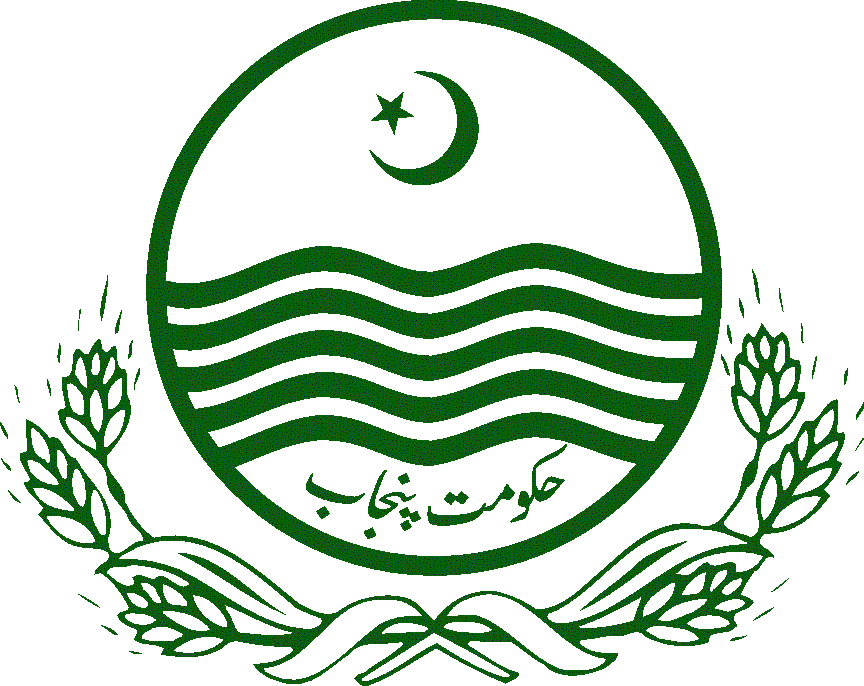 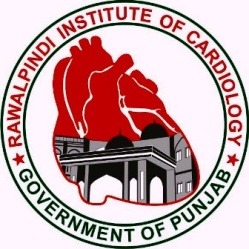 (FINANCIAL YEAR 2021-22)RAWALPINDI INSTITUTE OF CARDIOLOGYRAWAL ROAD, RAWALPINDIPhone No: 051-9281111-20Fax No: 051-9281357E-Mail: purchaseric272@gmail.com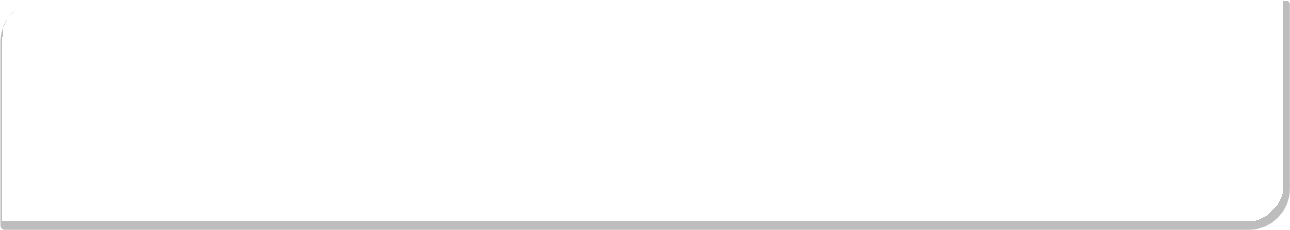 REFERENCE NO. RIC/PO/259/21, DATED 13-07-2021Rawalpindi Institute of Cardiology, Rawal Road, Rawalpindi, invites the eligible bidders (original manufacturers/their authorized sole agents/suppliers and in case of imported goods their authorized agents/importers/suppliers in Pakistan for supply of Goods) for prequalification of medicine / drugs.Prequalification shall be conducted as per the procedure specified in the Prequalification Documents.A complete set of original Documents shall be downloaded from www.ppra.punjab.gov.pk & www.ric.gop.pk until the closing date for the submission of documents. Firm shall pay a non-refundable Prequalification fee of Rs. 1000/- from the Account office of Rawalpindi Institute of Cardiology, Rawal Road, Rawalpindi after submission of a written application on letter head.Pre-bid meeting will be held on 19-07-2021 at 10:00 am under the chairmanship of Executive Director, Rawalpindi institute of cardiology Rawalpindi. (If any query)Prequalified documents to be submitted by the interested bidders on 27-07-2021 at 11:00 AM positively in the Purchase Office at Rawalpindi Institute of Cardiology, Rawal Road Rawalpindi. The bids received till the stipulated date & time shall be opened on the same day at 11:30 AM in the presence of the bidders or their authorized representatives (who choose to attend) by the purchase committee. The Request for Proposals (RFP) will be called only from the Prequalified Firms by the concerned procuring agencies.In an event where the last date for submission of bids be declared a public holiday the due date for submission and opening of bids shall be the following working day at the same appointed timings and venue.Note: The procurement shall be governed by the Punjab Procurement Rules, 2014. (amended 2020)Executive Director Rawalpindi Institute of CardiologyRawal Road, Rawalpindi051-9281111-20Table of ContentsSection I: Instructions to Applicants (ITA) .........................................................	5A. General...................................................................................................................................	51. Scope of Application....................................................................................................	52. Fraud and Corruption ................................................................................................	53. Eligible Applicants........................................................................................................	6B. Contents of the Prequalification Document.............................................................	64. Sections of Prequalification Document ...............................................................	65. Clarification of Prequalification Document .......................................................	66. Amendment of Prequalification Document .......................................................	6C. Preparation of Applications............................................................................................	77. Cost of Applications......................................................................................................	78. Language of Application .............................................................................................	79. Documents Comprising the Application...............................................................	710. Application Submission Form.................................................................................	7Documents Establishing the Eligibility of the Applicant.............................	7Documents Establishing the Qualifications of the Applicant ....................	713. Signing of the Application and Number of Copies..........................................	7D. Submission of Applications ..............................................................................................	814. Sealing and Identification of Applications ..........................................................	815. Deadline for Submission of Applications............................................................	816. Late Applications ..........................................................................................................	817. Opening of Applications .............................................................................................	8E. Procedures for Evaluation of Applications ................................................................	818. Confidentiality ................................................................................................................	819. Clarification of Applications .....................................................................................	820. Responsiveness of Applications ..............................................................................	921. Domestic Bidder Price Preference..........................................................................	9F. Evaluation of Applications and Prequalification of Applicants..........................	922. Evaluation of Applications ..........................................................................................	9A: List of Non-Drugs/Medical Devices	26-27B: List of DRUG Items …………………………………………………………………..	28-33C: Application Submission Form..................................................................	34D: Application Affidavit........................................................................................	35****************************************Section I: Instructions to Applicants (ITA)Annex-1-(On firm’s Original Letter Head)Request Application for Prequalification Documents (2020-21) Drugs & Non-DrugsRef.No/	Dated:The Executive Director, Rawalpindi Institute of Cardiology, Rawalpindi  Subject: Request Application for Prequalification Documents (2021-22) Drugs & Non-Drugs/Medical DevicesDear Sir,With reference to your advertisement regarding prequalification of Drugs & Non-Drugs (2021-22) advertised on __________ in the Daily -------------Newspaper, it is requested to provide the Prequalification Documents against the following categories.(Tick Appropriate Box)Local Manufacturers (Drugs/Medicines)Sole Agents (Drugs/Medicines)Sole Agents (Non-Drugs/Medical Devices)M/s 	Mr./Ms 	hereby	authorizeDesignation		 No. 	CNICOfficial Email	(For Login I.D), Mobile No.	(for sms alerts) to fill/complete/submit the prequalification application via online portal “pqod.pshealth.punjab.gov.pk”.Firm’s NTN:  	Firm’s STN:Authorized ByName				 Designation				 Contact No. 			                                                      Stamp 	Signature  	Section II-A: PREQUALIFICATION CRITERIA (SURGICAL & DISPOSABLE ITEMS / MEDICAL DEVICES) Other     Than Surgical Dressings) FOR MANUFACTURER/SOLE AGENTS 1-KNOCK DOWN CRITERIA (Firm Wise)2-KNOCK DOWN CRITERIA (Quoted Product/Item Wise) Manufacturer/Sole Agents-Surgical & Disposable Items / MEDICAL DEVICESWEIGHTED (65% Marks are mandatory for pre qualification)MARKING CRITERIATo establish its qualification, the firm shall provide the information requested in the respective annexures and requirements with documentary proof:Note: The firm will be prequalified for the particular item/ brand.Section II-B: PREQUALIFICATION CRITERIA (Surgical Dressing Only) FOR MANUFACTURER/SOLE AGENTS1-KNOCK DOWN CRITERIA (Firm Wise)2-KNOCK DOWN CRITERIA (Quoted Product/Item Wise)- Manufacturer/Sole Agents-Surgical Dressing.WEIGHTED (65% Marks are mandatory for pre qualification)MARKING CRITERIATo establish its qualification, the firm shall provide the information requested in the respective annexures and requirements with documentary proof:Note: The firm will be prequalified for the particular item/ brand.Annexure “A”Authorized Sole agent for Foreign Manufacturer(Surgical & Disposable / Medical Devices)Product applied for:Name of firm  	Address			 Phone		Fax	 E-mail	URL http://www. 	Type of firm:Sole ProprietorPartner ShipLimitedOther	Date of establishment  	List of Board of Directors, Partners, Key Management Personnel (both Technical, Sales &Management - include position, professional qualification, experience).Total area of the firm premises  	OwnedRentedTotal Area of ware house  	 Facilities in ware house  	 Total no. of Employees: Technical	Non – Technical  	  National Tax Number		Date	 General Tax Number		Date	 Registrations / Prequalification with other departments: 			 Detail of Head / Branch Office / Workshop (s):Address:				 Phone	Fax			 Address				 Phone	Fax  			Sales / Marketing Staff:Technical Staff:Name & Capacity of the Authorized Contact Person: 			 Signature of the Authorized Contact Person:  		                                                                                                     Date:	Stamp of the Firm:  	 DOCUMENTS TO BE ATTACHED (COPIES)The firm must attached relevant documents“Annex-B”NAME OF APPLICANT FIRM (Local Manufacturer) Non-Drugs/SURGICAL / DISPOSABLE / MEDICAL DEVICES ______________________________________“Annex-C”NAME OF APPLICANT FIRM (Sole Agent)-Non-Drugs/SURGICAL / DISPOSABLE / MEDICAL DEVICES ___________________ Annexure-DSection III: Application FormsApplication Submission FormToDate: _     /_   /2021Executive Director Rawalpindi Institute of Cardiology,RawalpindiI/we, the undersigned, apply to be prequalified for the referenced Pre-qualification and declare that:	I/we have examined and have no reservations to the Prequalification Documents, including Addendum(s). (if any) issued in accordance with Instructions to Applicants (ITA) [insert the number and issuing date of each addendum].I/we, have nationalities from eligible countries, in accordance with ITA [insert the nationality of the Applicant, including that of all partners in case of a Joint Venture /Consortium if applicable];I/we, for any part of the application resulting from this prequalification, do not have any conflict of interest;I/we for any part of the contract resulting from this prequalification, have not been declared disqualified / blacklisted by any of  the public organization of the Procuring Agency’s countryI/we understand that you may cancel the prequalification process at any time, the prequalification does not bound the procuring agency to call for the bids from the prequalified firms.All information, statements and description contained in the Application (online and hard copy) are in all respect true, correct and complete to the best of our knowledge and belief and there is no difference in information provided online and submitted in hard copy.Signed [insert signature(s) of an authorized representative(s) of the Applicant] Name [insert full name of person signing the application] In the Capacity of [insert capacity of person signing the application]Duly authorized to sign the application for and on behalf of: Applicant’s Name [insert full name of Applicant]Address [insert street number/town or city/country/ address]Dated on _ -_/_ -_/2021Affidavit(Pak Rs.100/-)Applicants signed affidavit on PKR 100.00 judicial paper confirming not having been declared ineligible by any of the public sector organization in Pakistan, as described in the documents.Applicants confirming not having been involved in any litigation during last three years.Signed [insert signature(s) of an authorized representative(s) of the Applicant] Name [insert full name of person signing the application]In the Capacity of [insert capacity of person signing the application]Duly authorized to sign the application for and on behalf of: Applicant’s Name [insert full name of Applicant]Address [insert street number/town or city/country/ address]Dated on _ -_/_ -_/2021LIST FOR SURGICAL & DISPOSABLE ITEMS FOR OT, ANESTHESIA AND OTHER DEPARTMENTS FOR THE FINANCIAL YEAR 2021-2223. Right to Accept or Reject Applications....................................................................	924. Prequalification of Applicants.........................................................................................925. Notification of Prequalification ..................................................................................926. Validity of Prequalification …………………………………………………………………9Section II: Prequalification Criteria Drug and Non Drug …...............................11-13Section   III:   ............................................................................................................... ........................35-36A. General1. Scope of Application1.1In connection with the Invitation for Prequalification “as per PPRA 2014” the Rawalpindi Institute of Cardiology, Rawalpindi, issues this Prequalification Document (PQD) to applicants interested to prequalify Pharmaceutical Manufacturing Units & Sole Agents of Foreign Principals for Drugs/Medicines against the list of items/sections contained in the Prequalification Documents. This prequalification will be concluded for RIC. Prequalification will be carried only for the items which comes under the definition of drugs under Drugs Act 1976/DRAP Act 2012/Punjab Drugs Rules 2007/ Punjab Drugs Amendment Act 2017 for Drug items & Medical Devices Rules 2018.Procuring agency may physically verify firm’s claim regarding submitted documents.2. Fraud and Corruption2.1Rawalpindi Institute of Cardiology, Rawalpindi requires that applicant observe the highest standard of ethics during the submission of application  for prequalification and further documents required for prequalification.In pursuance to this, the following terms are defined:“corrupt practice”  is  the  offering,  giving,  receiving or soliciting, directly or indirectly,  of  anything  of  value to influence improperly the actions of another party;(ii) “fraudulent practice” is any  act  or  omission, including a misrepresentation, that knowingly or recklessly misleads, or attempts  to  mislead,  a  party  toobtain a financial or other benefit or to avoid an obligation;(iii) “collusive practice” is an arrangement between two or more parties designed to achieve an  improper purpose, including to influence improperly the actions of another party;(iv) “coercive practice” is impairing or harming, or threatening to impair or harm, directly or indirectly, anyparty or the property of the party to influence improperly the actions of a party;( v ) “obstructive practice” is deliberately destroying, falsifying, altering   or   concealing of   evidence material to the investigation or making false statements to investigators in order to materially impede a Bank investigation into allegations of a corrupt, fraudulent, coercive or collusive practice; and/or threatening,harassing or intimidating any party to prevent it from disclosing its knowledge of matters relevant to the investigation or from pursuing the investigation; orRawalpindi Institute of Cardiology, Rawalpindi will reject a proposal for prequalification if it determines that the applicant has directly or through an agent, engaged in corrupt, fraudulent, collusive, coercive or obstructive practices in competing for the prequalification in question;Rawalpindi Institute of Cardiology, Rawalpindi will declare ineligible, either indefinitely or for a stated period of time, if it, at any time, determines that the firm has, directly or through an agent, engaged in corrupt, fraudulent, collusive, coercive or obstructive practices in competing for prequalification.The prequalified firms are required to participate in RFP/bidding process announced by any procuring agency. In case of failure to participate, procuring agency may disqualify respective firm (fully or in partially) from pre-qualification 2021-22 and may initiate legal proceeding against the said firm.3. Eligible Applicants3.1An Applicant can be a private or public entity registered with FBR having NTN & SRTN Registration.3.2If Government of Pakistan prohibits commercial relations with any Country, the firms dealing with such countries are ineligible toapply.3.3A firm declared disqualified / blacklisted / debarred by any of thepublic sector organization in Pakistan shall be ineligible for prequalificationB. Contents of the Prequalification DocumentsB. Contents of the Prequalification DocumentsB. Contents of the Prequalification Documents4. Sections of Prequalification Documents4.1The documents for the prequalification of Applicants (hereinafter - “prequalification documents”) consists of all the sections indicated below, and should be read in conjunction with any Addendum if issued.Section I. Instructions to Applicants (ITA) Section II. Prequalification criteriaSection III.    A: Application FormB: Application affidavit4.2The “Invitation for Prequalification Applications” (IPA) issued by the Procuring Agency is part of the prequalification documents.4.3Rawalpindi Institute of Cardiology, Rawalpindi accepts no responsibility for the completeness of the prequalification documents and its addenda unless the original receipt of the fee deposit slip is attached with the documents.4.4The Applicant is expected to examine all instructions, forms, and terms in the Prequalification Documents and to furnish all information or documentation required by the Prequalification Documents.5. Clarification of Prequalification Document5.1A prospective Applicant requiring any clarification of the Prequalification Documents shall contact the Rawalpindi Institute of Cardiology, Rawalpindi in writing at the address indicated in the Invitation for Pre-Qualification of Drugs/Medicines. The Rawalpindi Institute of Cardiology, Rawalpindi will respond in writing to any request for clarification provided that such request is received no later than Ten (10) days prior to the deadline for submission of applications. Rawalpindi Institute of Cardiology, Rawalpindi forward copies of its response to all applicants who have acquired the prequalification documents through its official website including a description of the inquiry but without identifying its source. Rawalpindi Institute of Cardiology, Rawalpindi deemed it necessary to amend the prequalification documents as a result of a clarification it shall do under intimation to all the applicants who have obtained the prequalification documents through its official website.6. Amendment of Prequalification Document6.1At any time prior to the deadline for submission of applications, the Rawalpindi Institute of Cardiology, Rawalpindi may amend the PrequalificationDocuments by issuing addenda/Corrigendum.6.2Any addendum/corrigendum/minutes of pre-application conference issued shall be part of the Prequalification Documents and shall be communicated in writing to all who have obtained the prequalification documents from the RIC. The minutes shall also be uploaded on ppra.punjab.gov.pk6.3To give prospective Applicants reasonable time to take an addendum/corrigendum into account in preparing their applications, the Rawalpindi Institute of Cardiology, Rawalpindi may, at its discretion, extend the deadline for the submission of applicationsC. Preparation of ApplicationsC. Preparation of ApplicationsC. Preparation of Applications7. Cost of Applications7.1The Applicant shall bear all costs associated with the preparation and submission of its application. Rawalpindi Institute of Cardiology, Rawalpindi will in no case be responsible or liable for those costs, regardless of the conduct or outcome of the prequalification process.7.2Payment Receipt may be collected from Accounts Branch, Rawalpindi Institute of Cardiology, Rawalpindi after submitting fee of  Rs:1,000/- with providing request letter on firm’s original letter head as per specimen of request letter attached in Annexure-1.8. Language of Application8. Language of Application8. Language of Application8.1The application as well as all correspondence and documents relating to the prequalification exchanged by the Applicant and Rawalpindi Institute of Cardiology, Rawalpindi, shall be written in the language specified in the Prequalification Documents. Supporting documents and printed literature that are part of the application may be in another language, provided they are accompanied by an accurate translation of the relevant passages in the language specified in the Prequalification Documents, in which case, for purposes of interpretation of the application, the translation shall govern.9. Documents Comprising the Application (Hard copy)9. Documents Comprising the Application (Hard copy)9. Documents Comprising the Application (Hard copy)9.1The application shall comprise the following:Application Submission Form, in accordance with Information To Applicants (ITA);Documentary evidence establishing the Applicant’s eligibility to prequalify, in accordance with ITA & Prequalification Criteria;Documentary evidence establishing the Applicant’s qualifications, in accordance with ITA and & Prequalification	CriteriaAny other document required as specified in the Prequalification Documents.All information, statements and description contained in the Application (online and hard copy) are in all respect true, correct and complete to the best of our knowledge and belief and there is no difference in information provided  online and  submitted  in hardcopy.10.Application Submission10.110.1The printed online application along with necessary documents shall be submitted (in tape binding) by hand in Purchase Cell Rawalpindi Institute of Cardiology, Rawalpindi before date and time mentioned in the advertisement.The printed online application along with necessary documents shall be submitted (in tape binding) by hand in Purchase Cell Rawalpindi Institute of Cardiology, Rawalpindi before date and time mentioned in the advertisement.11. Documents Establishing the Qualifications of the Applicant11.1To establish its qualifications the Applicant shall provide the information requested in the corresponding Information Sheets included in Section III, Prequalification Criteria12. Signing of the Application12.1The Applicant shall prepare and submit the application for prequalification as described in ITA & Prequalification Documents. The application shall be typed or written in indelible ink and shall be signed by a person duly authorized to sign on behalf of the Applicant.  D. Submission of Applications	  D. Submission of Applications	  D. Submission of Applications	13. Sealing and Identification of Applications13.1  13.2The Applicant shall enclose the application in a sealed envelope that shall:bear the name and address of the Applicant;be addressed to the Rawalpindi Institute of Cardiology, Rawalpindi in accordance with ITA; andbear the specific identification of this prequalification process indicated in the Prequalification DocumentsThe Procuring Agency will accept no responsibility for not processing any envelope that was not identified as required.14.Deadline for Submission of Applications14.1Applicants will submit their applications (Hard Copy) by hand. Applications shall be received by the Purchase Cell Rawalpindi Institute of Cardiology, Rawalpindi at the address and no later than the deadline indicated in the Invitation for Prequalification.14.2Rawalpindi Institute of Cardiology, Rawalpindi may, at its discretion, extend the deadline for the submission of applications by amending the Prequalification Documents in which case all rights and obligations of the Rawalpindi Institute of Cardiology, Rawalpindi and the Applicants subject to the previous deadline shall thereafter be subject to the deadline as extended.15. Late Applications15.1Any application received by the Rawalpindi Institute of Cardiology, Rawalpindi after the deadline for submission of applications will not be entertained as indicated in the Invitation for Prequalification.16. Opening of Applications16.1Rawalpindi Institute of Cardiology, Rawalpindi shall open all Applications at the date, time and place specified in the Invitation for Prequalification. Late Applications shall be treated in accordance with ITA.E. Procedures for Evaluation of ApplicationsE. Procedures for Evaluation of ApplicationsE. Procedures for Evaluation of ApplicationsE. Procedures for Evaluation of ApplicationsE. Procedures for Evaluation of Applications17. Confidentiality17. Confidentiality17.1Information relating to the evaluation of applications, and recommendation for prequalification, shall not be disclosed to Applicants or any other persons not officially concerned with such process until the notification of prequalification is made to all Applicants.Information relating to the evaluation of applications, and recommendation for prequalification, shall not be disclosed to Applicants or any other persons not officially concerned with such process until the notification of prequalification is made to all Applicants.17.2From the deadline for submission of applications to the time of notification of the results of the prequalification, any Applicant that wishes to contact the Rawalpindi Institute of Cardiology, Rawalpindi on any matter related to the prequalification process, may do so but only in writing.From the deadline for submission of applications to the time of notification of the results of the prequalification, any Applicant that wishes to contact the Rawalpindi Institute of Cardiology, Rawalpindi on any matter related to the prequalification process, may do so but only in writing.18. Clarification of Applications18. Clarification of Applications18.1To assist in the evaluation of applications, Rawalpindi Institute of Cardiology, Rawalpindi may, at its discretion, ask any Applicant for a clarification of its application (both online and hard copy) which shall be submitted within a stated reasonable period of time. Any request for clarification  and all clarifications shall be in writing.To assist in the evaluation of applications, Rawalpindi Institute of Cardiology, Rawalpindi may, at its discretion, ask any Applicant for a clarification of its application (both online and hard copy) which shall be submitted within a stated reasonable period of time. Any request for clarification  and all clarifications shall be in writing.18.2If an Applicant does not provide clarifications of the information requested by the deadline, the application shall be evaluated based on the information and documents available at the time of evaluation of the application.If an Applicant does not provide clarifications of the information requested by the deadline, the application shall be evaluated based on the information and documents available at the time of evaluation of the application.19. Responsiveness of Applications19. Responsiveness of Applications19.1All	applications not responsive to the requirements of the prequalification document shall be rejected.All	applications not responsive to the requirements of the prequalification document shall be rejected.20. Domestic Bidder Preference20. Domestic Bidder Preference20.1A margin of preference for domestic bidders shall not apply in the bidding process resulting from this prequalification.A margin of preference for domestic bidders shall not apply in the bidding process resulting from this prequalification.F. Evaluation of Applications and Prequalification of ApplicantsF. Evaluation of Applications and Prequalification of ApplicantsF. Evaluation of Applications and Prequalification of ApplicantsF. Evaluation of Applications and Prequalification of ApplicantsF. Evaluation of Applications and Prequalification of Applicants21. Evaluation of application21. Evaluation of application21.1Prequalification shall be done Section/Item wise/firm wise for Drugs/Medicines which the Applicant meets the appropriate requirements of this prequalification document. The information provided in response to the invitation for prequalification will be evaluated as per Prequalification Documents and may physically verified by the department through inspection teams to inspect the premises of the firm for verification of firm’s claims. Good manufacturing practices and good storage practices as defined under Drugs Act 1976/DRAP Act 2012/ Punjab Drugs Amendment Act 2017 and Punjab Drugs Rules 2007/Medical DevicesRules respectively.Prequalification shall be done Section/Item wise/firm wise for Drugs/Medicines which the Applicant meets the appropriate requirements of this prequalification document. The information provided in response to the invitation for prequalification will be evaluated as per Prequalification Documents and may physically verified by the department through inspection teams to inspect the premises of the firm for verification of firm’s claims. Good manufacturing practices and good storage practices as defined under Drugs Act 1976/DRAP Act 2012/ Punjab Drugs Amendment Act 2017 and Punjab Drugs Rules 2007/Medical DevicesRules respectively.21.2The Prequalification will be item wise/section wise/firm wise, however in case of any addition in the formulary, the qualification against prequalification section will be considered and in certain cases where any principal of procurement will going to be violated,the procuring agency may invite open competitive bidding in best public interests.The Prequalification will be item wise/section wise/firm wise, however in case of any addition in the formulary, the qualification against prequalification section will be considered and in certain cases where any principal of procurement will going to be violated,the procuring agency may invite open competitive bidding in best public interests.22. Right to accept or reject the applications22. Right to accept or reject the applications22.1Rawalpindi Institute of Cardiology, Rawalpindi reserves the right to accept or reject all the Applications, and to annul the prequalification process, without thereby incurring any liability to Applicants.Rawalpindi Institute of Cardiology, Rawalpindi reserves the right to accept or reject all the Applications, and to annul the prequalification process, without thereby incurring any liability to Applicants.23. prequalification of applicants23. prequalification of applicants23.123.123.1All Applicants whose applications have met the specified requirements will, to the exclusion of all others, be prequalified by Rawalpindi Institute of Cardiology, Rawalpindi  .All Applicants whose applications have met the specified requirements will, to the exclusion of all others, be prequalified by Rawalpindi Institute of Cardiology, Rawalpindi  .24. Notification of prequalification24. Notification of prequalification24.124.124.1Once the Rawalpindi Institute of Cardiology, Rawalpindi has completed the evaluation of the applications it shall notify all Applicants in writing and through PPRA website www.ppra.punjab.gov.pk Once the Rawalpindi Institute of Cardiology, Rawalpindi has completed the evaluation of the applications it shall notify all Applicants in writing and through PPRA website www.ppra.punjab.gov.pk 25. Validity of Pre- Qualification25. Validity of Pre- Qualification25.125.125.1The Pre-Qualification shall be valid for FINANCIAL YEAR 2021-22The Pre-Qualification shall be valid for FINANCIAL YEAR 2021-22Sr. No.Knock Down ClauseStatus1Valid DML/ License to Manufacture Medical Devices on form-3 /License to ImportMedical Devices on form-4 issued by DRAP.Yes/No2The firm must provide Drugs Sale License.(Where applicable)Yes/No3The firm undertakes that it has provided Valid Sole Agency Agreement issued from atleast one year till the date of submission of PQD. (For Sole agent).Yes/No4The firm undertakes that currently it is not blacklisted/debarred by any procuring agency. The firm will provide undertaking in this regard on legalized and notarizedJudicial stamp paper of Rs 100.Any false claim leads to disqualification of the firm.Yes/No5Firm will provide valid ISO 13485.Yes /No6Firm will provide valid GMP Certificate issued by DRAP (For local manufacturer only)Yes /No7The firm has provided/attached valid ISO/Quality Management System Certificate.Yes/No8The firm has provided/attached the product’s valid CE/UNFPA/JMHLW/US FDA approval certification or prequalification by WHO.Certificates provided by the firm on its own letter head are not acceptable, CEcertification must be from notified bodies of European Commission.Yes/No9The firm undertakes that has proper warehouse and storage facility as per recommendation of the manufacturer and at required temperature and follows good storage and distribution practice. Firm will provide undertaking on legally notarized judicial stamp paper of rupees 100. Procuring Agency may physically verify firm’s claim. Firm must mentioned address of its storage facility on undertaking.Yes/No10The firm undertake on Rs.100 judicial stamp paper legally notarized that the Information provided by the firm at Annexure-A, B or C and any other informationprovided by the firm in accordance with terms & conditions of the prequalification documents.Yes/No11Minimum Annual turnover of sole agent for any single financial year (i.e. 2018-19/2019-20/2020-21) is not less than 100 Million Rupees. Firm will provide FBR income tax return/sales Tax return.Yes/No12The applicant will submit valid registration of manufacturing firm with chamber of commerce from country of manufacture.Yes/No13The firm will provide building fitness certificate of its manufacturing site issued by concerned authority.(For manufacturer only)Yes/No14The firm will submit undertaking on Rs.100 judicial stamp paper that the firm follows the labor laws (Including child free labor and minimum wages as perGovernment policy). (For manufacturer only)Yes/No15The firm will provide form-29 issued by SECP.(Article of association of companies) (For manufacturer only)Yes/No16Any Conviction by Drug Court against firm.The firm will submit undertaking on Rs.100 Judicial Stamp Paper legally legalized/notarized.Yes/NoS. NoParametersDetailTotal marksRemarks01Past Performanceof the Bidder (Last two years)(Government /Semi-Government) served:10The claim requires documentation (Purchase Orders, Receipt Certificates & Delivery Challans etc.) of the institution(s).02Marketexperienceof quotedProduct.15For Parameter (i) market availability in leading Chain Stores & Pharmacies of quoted item will be calculated from the date of commercial invoice.For parameter (ii) to (iv) market availability of quoted item relates to availability in open market other than Pharmacies & leading chain stores. The firm will attach purchase orders of the quoted item of any Government/ Semi-Government  Institution  / private institution registered with income tax department03Credibility & Certification of Manufacturer10Valid copies ofcertificates/lettersrequired.04Financial status of Bidders5Acknowledgement ofTax Returns must beattached.05Technical Staff of Manufacturer10The bidder isrequired to attachattested copy of therelevant Degree andappointment letter ofconcerned incumbenttechnical staff.06Production Capacity of the Manufacturer10Importer to provideproduction capacityof the principal/manufacturer.Manufacturer willsubmit a certificate inthis regard.07Batch History for Last Three Years05The firm will provideundertaking in thisregard. Thepurchaser reservesthe right to verify theclaim.Sr.No.Knock Down ClauseStatus1Valid DML/ License to Manufacture Medical Devices on form-3 /License to Import Medical Devices on form-4 issued by DRAP.Yes/No2The firm must provide Drugs Sale License.(Where applicable)Yes/No3The firm undertakes that it has provided Valid Sole Agency Agreement issued from at least one year till the date of submission of PQD. (For Sole agent).Yes/No4The firm undertakes that currently it is not blacklisted/debarred by any procuringagency. The firm will provide undertaking in this regard on legalized and notarized Judicial stamp paper of Rs 100.Any false claim leads to disqualification of the firm.Yes/No5Firm will provide valid ISO 13485.Yes /No6Firm will provide valid GMP Certificate issued by DRAP (For local manufacturer only)Yes /No7The firm has valid ISO/Quality Management System Certificate.Yes/No8The  firm  undertakes  that  has  proper  warehouse  and  storage  facility  as  perrecommendation of the manufacturer and at required temperature and follows good storage and distribution practice. Firm will provide undertaking on legally notarizedYes/Nojudicial stamp paper of rupees 100. Firm must mentioned address of its storage facility on undertaking.9The firm undertake on Rs.100 Judicial stamp paper dully legalized/notarized that Information provided by the firm at Annexure-A, B or C and any other information provided by the firm in accordance with terms & conditions of the prequalificationdocuments.Yes/No10Minimum Annual turnover of applicant for financial year request letter on firm’s original letter head as per specimen of request letter attached in Annexure-1. not less than 100 Million Rupees. Firm will provide FBR income tax return/salesTax return.Yes/No11The applicant will submit valid registration of manufacturing firm with chamber of commerce from country of manufacture.Yes/No12The firm will provide building fitness certificate of its manufacturing site issued by concerned authority.(For manufacturer only)Yes/No13The firm will submit undertaking on Rs.100 judicial stamp paper that the firm follows the labor laws (Including child free labor and minimum wages as perGovernment policy). (For manufacturer only)Yes/No14The firm will provide form-29 issued by SECP.(Article of association of companies) (For manufacturer only)Yes/No15Any Conviction by Drug Court against firm.The firm will submit undertaking on Rs.100 Judicial Stamp Paper legally legalized/notarized.Yes/NoS. NoParametersDetailTotal marksRemarks01Past Performanceof the Bidder (Last two years)(Government /Semi-Government) served:10The claim requires documentation (Purchase Orders, Receipt Certificates & Delivery Challans etc.) of the institution(s).02Marketexperienceof quotedProduct.15For Parameter (i) market availability in leading Chain Stores & Pharmacies of quoted item will be calculated from the date of commercial invoice.For parameter (ii) to (iv) market availability of quoted item relates to availability in open market other than Pharmacies & leading chain stores. The firm will attach purchase orders of the quoted item of any Government/ Semi-Government  Institution  / private institution registered with income tax department03Credibility & Certification of Manufacturer10Valid copies ofcertificates/lettersrequired.04Financial status of Bidders5Acknowledgement ofTax Returns must beattached.05Technical Staff of Manufacturer10The bidder isrequired to attachattested copy of therelevant Degree andappointment letter ofconcerned incumbenttechnical staff.06Production Capacity of the Manufacturer10Importer to provideproduction capacityof the principal/manufacturer.Manufacturer willsubmit a certificate inthis regard.07Batch History for Last Three Years05The firm will provideundertaking in thisregard. Thepurchaser reservesthe right to verify theclaim.S.No. of the itemName of ItemName of ManufacturerCountry of OriginQuality Compliance standardsNameDesignation / ResponsibilityQualificationTotal ExperienceExperience with Current FirmTraining Detail (Local &abroad)NameDesignation / ResponsibilityQualificationTotal ExperienceExperience with Current FirmItemCodeGeneric NameSectionQuotedBrandD/FormVolume(ml)QuotedstrengthPackSizeMfgByMfgforMRPfixedbyDRAPDrugReg.NoDrugReg.DateMfgCapacity/Day (quoted item inFinis hedunits)Section(Validation/ calibrationRequiredStorageTempt (quoted item)SpuriousSample (last 3 years)DTLSubstandArd (NotOver 5%)From (01-01-2018)SubstandardBatch Recall Histor y(01- 01-19)PunitiveAction by DRAPfrom(01-01-19)PunitiveAction byPQCBfrom(01-01-2019)Convicted byDrug Courtfrom(01-01-2019)12Item Cod eGeneric NameSectionQuoted BrandQuoted strength/sizepack SizeCountry of OriginMfg ByMfg forMRP (Rs)Quality Compliance StandardsRequired Storage tempt (quoted item)Valid Sole Agency AgreementDate of Sole agency agreementProduct 3-years’ experience in PakistanVerified/ Not Verified (Valid sole agency Authorizati on)12S#NAME OF ITEMSPECIFICATIONAOT & PERFUSION DEPARTMENTSOT & PERFUSION DEPARTMENTSPROLENE1Prolene 3/0 round body 26mm2Prolene 4/0 round body 20mm3Prolene 5/0 round body 17mm17mm4Prolene 5/0 round body 13mm13mm 5Prolene 5/0 round body 11mm11mm 6Prolene 6/0 round body11 – 13mm7Prolene 7/0 round body 9 – 10mm8Prolene 8/0 round body7 – 8mmETHIBOND9Ethibond 2/0 round body double needle  with  pledget 26mm 10Ethibond 2/0 round body double needle  without  pledget 26mm 11Ethibond 2/0 round body double needle  without  pledget 17mm12Ethibond 2/0 round body double needle  with pledget 17mmVICRYL13 Vicryl 3/0 round body 26 mm14 Vicryl 2/0 round body 26 mm15 Vicryl 1/0 round body 26 mmMONOCRYL16Monocryl 4/0 curved 26mm round bodySILK17Silk 1 round body26 – 31mm18Silk 4/0 silk free tie19Silk 2/0 Silkcuting needleOT ITEMS20Aortic punch2.4,3.4,4.421Chest drain bottle three chamber22Bone wax23Vascular tornique set24PledgetHard pack of 0625Surgical blade 11, 15, 2326Cardiac sponges 27Cardiac vascular pack28Vessel cannula29Bull dog30Chest tube 14, 16, 18, 20, 22, 24, 28, 3231Diathermy pencil32Scratch pad33Liga clips (Small)(small)34Liga clips (Large)(large)35Pacing wire36Nylon tapes 37Steel wires2, 4, 538Y connector 1/4,3/8, 1/4  1/4  3/8 39Yanker set40Connector (all sizes with leur lock)41Level sensor holderPERFUSION DISPOSABLES ITEMS FOR ADULT & PEADSADULT DISPOSABLES42Antegrade cardioplegia cannulaAdult43Aortic cannula straight tip (18, 20, 22, 24) 44Single stage venous cannula wire enforced (26, 28, 30, 32, 34)45Dual stage venous cannula wire enforced (32/40, 36/46)46Metal tip right angle cannula (22, 24, 26, 28, 30)47Femoral arterial cannula (19, 21 fr) 48Femoral venous cannula multi stage (19, 22, 23, 25 fr)49Aortic cannula angle tip (18, 20, 22, 24) 50Ascending aortic valsalva valve conduits (21, 23, 25, 27, 29, 31, 33)51Bioglue 5ml52Bovine pericardial patch All sizes53Cardiac sump adult, peads54Cell savor kits55Contegra conduit graft / double valvor(14, 16, 18, 20, 22)56Coronary ostial cannula (12/14 French)57Coronary shunts (1, 1.5, 2, 2.5)58Dacron patch sheet59Diathermy disposable pads with leads60Fogarty catheter (different sizes)61Hemofiltration set Adult62Intra aortic balloon (30cc, 40cc)63LV vent 64Level sensor holder65PTFE felt sheet66PTFE sutures (2/0, 3/0)67Aortic Valve bileaflet reduced ring for 
(small annaulus)68Retrograde cardioplegia cannula with wire69Sternum saw blade with code/machine70Annuloplasty tricuspid ring (25, 27, 29, 31, 33)71Annuloplasty mitral ring (25, 27, 29, 31, 33)72Physio mitral ring 3D73Venous saturation connector (1/2 x 1/2)74Venous saturation connector (3/8 x 3/8)75Heart stabilizer octopus 76Surgical absorbable hemostat77Urchin / star fish78Dacron tube graft (10,12,14,16,18,20,22,24,28)79Redivas drains80Cardioplegia delivery System with coil adult and peads No81Isolator for pressure monitoring No82Aortic Cannula EOPA with wireNoPAEDS DISPOSABLES83Aortic cannula straight tip (6 – 16 FR) 84Aortic cannula paeds angle tip (6 – 16 FR)85Metal tip right angle venous cannula (10, 12, 14, 16, 18, 20 FR)86Single stage renal cannula wire reinforced 
bullet tip  French(12, 14, 16, 18, 20, 22, 24)87Femoral arterial cannula (Fr-10, Fr-17) 88Femoral venous cannula  French (10 – 17)89Antegrade cardioplegiaPeads90Hemofiltration set Peads91PTFE tube graft (4,5,6,7,8)92Epicardial lead for PPM with generator MISCELLANEOUS DISPOSABLES93EVH Kits 94ECMO kits cardio help95ECMO rota flow96Transit time flow meter  (1.5, 2, 4)BANESTHESIA & ITC DEPARTMENTANESTHESIA & ITC DEPARTMENT97CVP line Quad Lumen (Adult)Adult 7,7.5,8.598CVP line Quad Lumen (Peads)Paeds 4,4.5,5,5.5,6,7.599Double DPT Kit100Arterial Leader Cath 22G22G101Arterial Leader Cath 20G20G102Arterial Leader Cath 18G18G103Octopus three lumen104Bougies  (Adult)Adult105Bougies  (Peads)Paeds106Double lumen tube35,37,39,41, left sided107LMA disposable1.5,2,2.5,3,4,5108I Gel3,4109Disposable masks 3,4110Disposable laryngoscope blades3,4ITC DISPOSABLE ITEMS111Warmer blanket112CVP line (3,4,4.5,8,5.5,6,8.5 fr) Adult113DPT kit single (USB port)114CPAP mask (Adult)Adult115CPAP mask (Peads)Peads116CPAP mask (Neonate)Neonate117O2 Mask Disposable (Adult)Adult118O2 Mask Disposable (Peads)Peads119O2 Mask Disposable (Neonate)Neonate120Rebreathing mask (Adult)Adult121Rebreathing mask (Peads)Peads122Nasal cannula / Nasal prongAdult123PD catheter124Butter fly needle (19g, 23g, 24g)125Chest binder M, L, XL126Round bottle single Single Chamber127Atrium drain128Opsite129Duoderm patch130Tracheostomy tube (3,3.5,4,4.5,5,5.5,6,6.5,7,7.5,8)131Dial flow132External cath133Cutting needle silk 2/0134Cora pore dressing135Fluid warmer setNo136CRRT Kit compatible with / Fluid RIC CRRT machine137CRRT disposablesCOTHERS DEPARTMENT / WARDSOTHERS DEPARTMENT / WARDS138ETT Adult CuffedAdult cuffed 
6,6.5,7,7.5,8 139ETT Peads CuffedPaeds cuffed 
4,4.5,5,5.5,6140ETT Peads UncuffedPaeds uncuffed 2,2.5,3,3.5,4,4.5,5141Intubation stylet (Adult)Adult142Intubation stylet (Peads)Paeds143HMEF Filter (Adult)Adult144HMEF Filter (Peads)Paeds145IV Cannula with wings 14G14G146IV Cannula with wings 16G16G147IV Cannula with wings 18G18G148IV Cannula with wings 20G20G149IV Cannula with wings 22G22G150IV Cannula with wings 24G24 G151IV cannula without wings20, 22, 24G1523 way stop cock (without extension)without extension1533 way stop cock (with extension)with extension154CVP monitoring line200 cm155Oxygen Mask Disposable (Adult)Adult156Oxygen Mask Disposable (Peads)Paeds157Oropharyngeal airway (Adult)Adult 
 3,4,5158Oropharyngeal airway (Peads)Paeds 
 0,1,2159Urine bag (Adult)Adult160Urine bag (Peads)Peads161Urometer162NG tube all sizes (Adult)Adult163NG tube all sizes (Peads)Peads164ECG electrodes (Adult)Adult165ECG electrodes (Peads)Paeds166Suction catheter All Sizes (Adult)Adult167Suction catheter All Sizes (Peads)Paeds168IV Burette Nos169I/V setNos170Disposable syringes 1ml1ml fixed needle171Disposable syringes 3ml3ml high quality AD172Disposable syringes 5ml5ml AD173Disposable syringes 10ml10ml Leur lock (conventional)174Disposable syringes 20ml20ml Leur lock/Conventional175Disposable syringes 50ml50ml Leur lock176Disposable syringes 60ml60ml Nozzle Type
/ Feeding tube177Tegaderm dressing large178Transpore tape179Corafix tape180Sterlized Gauze 4x4
Simple without marker181External defib pads (Adult)adult182External defib pads (Peads)peads183CVP linesingle lumen adult184Breathing circuit  with bag (Adult)adult185Breathing circuit  with bag (Peads)peads 186Cotton bandage2 inches187Yankuer suction Tubing without hole round tip1883 way stoper without extension189IV injector / pressure line 200ml190Cath mount191Folleys silicon catheters6,8,10,12,14,16,18 192Chest tube (16,18,20,22,24,28,32)193Nebs mask (Adult)Adult194Nebs mask (Peads)Peads195Nebs mask (Neonate)Neonate196T piece nebs197Dialysis catheter198Cotton roll199Dignity sheets200Syringe cutter201Crape bandage4 inch202Surgical blades11,15,23203ACT pippettes204Examination glovesMedium and large size205Surgical gloves6,6.5,7,7.5, 8206Disposable Gown reinforced207Water Resistant Gown (60) gsm208Disposable Cap (Male)Male209Disposable Cap (Female)Female210Disposable Shoe Cover211Surgical Face Mask212Surgical Face Mask Tie on